领军人才学员选拔表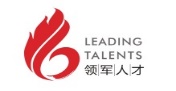 注：1、此表为地方企业主管部门或培训机构推荐学员、领军人才项目办公室选拔学员的重要材料，请申请人保证本表所填信息真实完整；2、学员通过资格审核后，方能获准入学。姓名性别性别性别民族民族照片照片出生日期手机手机手机照片照片政治面貌电子邮件电子邮件电子邮件照片照片现任职务身份证号码身份证号码身份证号码照片照片通讯地址照片照片管理经验年限办公电话办公电话办公电话照片照片教育背景（最高学历）教育背景（最高学历）教育背景（最高学历）教育背景（最高学历）教育背景（最高学历）教育背景（最高学历）教育背景（最高学历）教育背景（最高学历）教育背景（最高学历）教育背景（最高学历）教育背景（最高学历）教育背景（最高学历）教育背景（最高学历）教育背景（最高学历）毕业院校毕业院校毕业院校毕业院校起止时间起止时间起止时间起止时间起止时间专业专业专业专业学历/学位企业情况企业情况企业情况企业情况企业情况企业情况企业情况企业情况企业情况企业情况企业情况企业情况企业情况企业情况企业名称企业名称是否上市是否上市是否上市是否上市是        □ 否是        □ 否是        □ 否公司网址公司网址领军理由(可多选)领军理由(可多选)□ 行业排名、区域排名靠前； □  产品、服务、经营管理特色领先； □ 市场占有率高；□ 未来市场前景好；  □ 高成长性；  □ 战略新兴产业；  □ 其他方面。□ 行业排名、区域排名靠前； □  产品、服务、经营管理特色领先； □ 市场占有率高；□ 未来市场前景好；  □ 高成长性；  □ 战略新兴产业；  □ 其他方面。□ 行业排名、区域排名靠前； □  产品、服务、经营管理特色领先； □ 市场占有率高；□ 未来市场前景好；  □ 高成长性；  □ 战略新兴产业；  □ 其他方面。□ 行业排名、区域排名靠前； □  产品、服务、经营管理特色领先； □ 市场占有率高；□ 未来市场前景好；  □ 高成长性；  □ 战略新兴产业；  □ 其他方面。□ 行业排名、区域排名靠前； □  产品、服务、经营管理特色领先； □ 市场占有率高；□ 未来市场前景好；  □ 高成长性；  □ 战略新兴产业；  □ 其他方面。□ 行业排名、区域排名靠前； □  产品、服务、经营管理特色领先； □ 市场占有率高；□ 未来市场前景好；  □ 高成长性；  □ 战略新兴产业；  □ 其他方面。□ 行业排名、区域排名靠前； □  产品、服务、经营管理特色领先； □ 市场占有率高；□ 未来市场前景好；  □ 高成长性；  □ 战略新兴产业；  □ 其他方面。□ 行业排名、区域排名靠前； □  产品、服务、经营管理特色领先； □ 市场占有率高；□ 未来市场前景好；  □ 高成长性；  □ 战略新兴产业；  □ 其他方面。□ 行业排名、区域排名靠前； □  产品、服务、经营管理特色领先； □ 市场占有率高；□ 未来市场前景好；  □ 高成长性；  □ 战略新兴产业；  □ 其他方面。□ 行业排名、区域排名靠前； □  产品、服务、经营管理特色领先； □ 市场占有率高；□ 未来市场前景好；  □ 高成长性；  □ 战略新兴产业；  □ 其他方面。□ 行业排名、区域排名靠前； □  产品、服务、经营管理特色领先； □ 市场占有率高；□ 未来市场前景好；  □ 高成长性；  □ 战略新兴产业；  □ 其他方面。□ 行业排名、区域排名靠前； □  产品、服务、经营管理特色领先； □ 市场占有率高；□ 未来市场前景好；  □ 高成长性；  □ 战略新兴产业；  □ 其他方面。所在区域所在区域省市省市是否设立党组织是否设立党组织是否设立党组织是否设立党组织是否设立党组织是        □ 否是        □ 否是        □ 否是        □ 否是        □ 否资产总额（万元）资产总额（万元）年销售额（万元）年销售额（万元）年销售额（万元）年销售额（万元）年销售额（万元）员工人数（人）员工人数（人）员工人数（人）员工人数（人）年利润增长率（与上一年比较）2019年2019年2018年2018年企业简介（请说明主营业务）企业简介（请说明主营业务）说明：限150字。可另附详细文件。说明：限150字。可另附详细文件。说明：限150字。可另附详细文件。说明：限150字。可另附详细文件。说明：限150字。可另附详细文件。说明：限150字。可另附详细文件。说明：限150字。可另附详细文件。说明：限150字。可另附详细文件。说明：限150字。可另附详细文件。说明：限150字。可另附详细文件。说明：限150字。可另附详细文件。说明：限150字。可另附详细文件。社会职务（请列出你所担任的社会职务或其他兼职，如人大代表、政协委员，或在协会团体中担任的职务）社会职务（请列出你所担任的社会职务或其他兼职，如人大代表、政协委员，或在协会团体中担任的职务）社会职务（请列出你所担任的社会职务或其他兼职，如人大代表、政协委员，或在协会团体中担任的职务）社会职务（请列出你所担任的社会职务或其他兼职，如人大代表、政协委员，或在协会团体中担任的职务）社会职务（请列出你所担任的社会职务或其他兼职，如人大代表、政协委员，或在协会团体中担任的职务）社会职务（请列出你所担任的社会职务或其他兼职，如人大代表、政协委员，或在协会团体中担任的职务）社会职务（请列出你所担任的社会职务或其他兼职，如人大代表、政协委员，或在协会团体中担任的职务）社会职务（请列出你所担任的社会职务或其他兼职，如人大代表、政协委员，或在协会团体中担任的职务）社会职务（请列出你所担任的社会职务或其他兼职，如人大代表、政协委员，或在协会团体中担任的职务）社会职务（请列出你所担任的社会职务或其他兼职，如人大代表、政协委员，或在协会团体中担任的职务）社会职务（请列出你所担任的社会职务或其他兼职，如人大代表、政协委员，或在协会团体中担任的职务）社会职务（请列出你所担任的社会职务或其他兼职，如人大代表、政协委员，或在协会团体中担任的职务）社会职务（请列出你所担任的社会职务或其他兼职，如人大代表、政协委员，或在协会团体中担任的职务）社会职务（请列出你所担任的社会职务或其他兼职，如人大代表、政协委员，或在协会团体中担任的职务）团体团体参加时间参加时间参加时间参加时间参加时间参加时间参加时间职务职务职务职务职务荣誉和奖励（企业和个人均可）荣誉和奖励（企业和个人均可）荣誉和奖励（企业和个人均可）荣誉和奖励（企业和个人均可）荣誉和奖励（企业和个人均可）荣誉和奖励（企业和个人均可）荣誉和奖励（企业和个人均可）荣誉和奖励（企业和个人均可）荣誉和奖励（企业和个人均可）荣誉和奖励（企业和个人均可）荣誉和奖励（企业和个人均可）荣誉和奖励（企业和个人均可）荣誉和奖励（企业和个人均可）荣誉和奖励（企业和个人均可）企业（盖章）：日期：年月日企业（盖章）：日期：年月日企业（盖章）：日期：年月日企业（盖章）：日期：年月日企业（盖章）：日期：年月日推荐理由：推荐单位：日期：年月日推荐理由：推荐单位：日期：年月日推荐理由：推荐单位：日期：年月日推荐理由：推荐单位：日期：年月日推荐理由：推荐单位：日期：年月日推荐理由：推荐单位：日期：年月日推荐理由：推荐单位：日期：年月日推荐理由：推荐单位：日期：年月日推荐理由：推荐单位：日期：年月日